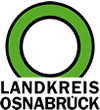 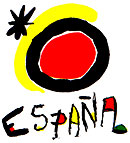 Oferta de prácticas en AlemaniaEl Departamento de Educación, Cultura y Deporte del centro administrativo comarcal de Osnabrück ofrece una plaza de prácticas (Erasmus+) para un estudiante del ámbito de la informática y programación con conocimientos de java, php, html, ...Sus funciones serán, entre otras: Mantener y mejorar las páginas web ya existentes como www.practicos.de y www.deutschfürdenberuf.de  en las que se encuentran materiales informativos sobre las prácticas en Alemania y material didáctico para el aprendizaje del alemán, como un conjugador de verbos, ejercicios del vocabulario y un diccionario de imágenes.Se proporcionará:Alojamiento en una familia alemana (el alumno deberá pagar 150,00 € al mes)Transporte público gratuito para ir al ayuntamientoApoyo monetario para el almuerzoConocimientos de aleman básico no requeridos, pero aconsejablesLas prácticas, lamentablemente, no son remuneradas.Después de las prácticas estamos dispuestos a facilitar un empleo en una empresa adecuada de la región.Aquellos que estén interesados, han de enviar su solicitud (carta de motivación, currículum vitae, expediente, perfil de estudios, carnet de estudiante, certificado de matrícula y calendario académico) a:  	Landkreis OsnabrückProjektleiter Schule und EuropaJürgen ClausAm Schölerberg 1,  49082 OsnabrückTel. 0049541-501-4036,   juergen.claus@Lkos.de